香港交易及結算所有限公司及香港聯合交易所有限公司(“聯交所”)對本公告的內容概不負責，對其準確性或完整性亦不發表任何聲明，並明確表示，概不對因本公告的全部或任何部份內容而產生或因倚賴該等內容而引致的任何損失承擔責任。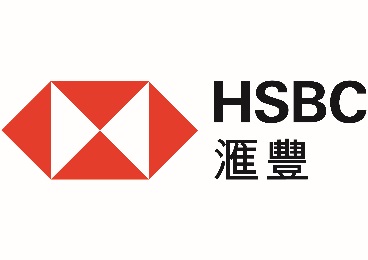 有關可收回牛/熊證（「牛熊證」）剩餘價值之估值通告由香港上海滙豐銀行有限公司The Hongkong and Shanghai Banking Corporation Limited(根據香港公司條例於香港註冊成立之有限公司)無抵押結構性產品發行香港上海滙豐銀行有限公司（「發行人」）公佈，根據牛熊證的條款及細則（「細則」），就下表所述的牛熊證於聯交所開市前時段、持續交易時段或收市競價交易時段（視情況而定）於下表註明的時間（「強制收回事件時間」）及日期（「強制收回事件日期」）發生強制收回事件（「強制收回事件」）後，牛熊證的剩餘價值已釐定如下：股份代號 類別 強制收回事件時間強制收回事件日期相關資產 發行數量
(牛熊證)每份權利之牛熊證數目   權利 買賣單位
(牛熊證)行使價 最高/最低交易價 每份牛熊證的剩餘價值 每手買賣單位的剩餘價值 51445牛證13時44分31秒2022年09月29日阿里巴巴集團控股有限公司40,000,000 份1001 股份10,000 份74.88 港元75.85 港元0.0097 港元97 港元50834牛證13時41分30秒2022年09月29日快手科技50,000,000 份1001 股份10,000 份49.88 港元50.45 港元0.0057 港元57 港元53398牛證13時29分18秒2022年09月29日中國平安保險(集團)股份有限公司60,000,000 份1001 股份5,000 份38.18 港元37.75 港元0.00 港元0 港元51443牛證13時45分01秒2022年09月29日騰訊控股有限公司100,000,000 份5001 股份5,000 份270.38 港元263.60 港元0.00 港元0 港元56066牛證13時50分31秒2022年09月29日華潤電力控股有限 公司40,000,000 份501 股份10,000 份11.58 港元11.92 港元0.0068 港元68 港元50115牛證14時19分41秒2022年09月29日友邦保險控股有限公司50,000,000 份1001 股份2,000 份63.38 港元64.10 港元0.0072 港元14.4 港元64781牛證14時19分42秒2022年09月29日中國平安保險(集團)股份有限公司60,000,000 份1001 股份50,000 份37.28 港元37.75 港元0.0047 港元235 港元66852牛證14時20分41秒2022年09月29日中國建設銀行股份有限公司60,000,000 份101 股份10,000 份4.28 港元4.37 港元0.009 港元90 港元60264牛證15時07分47秒2022年09月29日比亞迪股份有限公司80,000,000 份5001 股份25,000 份195.88 港元188.80 港元0.00 港元0 港元就牛證而言，每手買賣單位的剩餘價值由發行人根據下列公式計算釐定：除非發生結算中斷事件，所有合資格的牛熊證持有人將在不遲於2022年10月06日（即強制收回事件估值期後起計第三個中央結算系統結算日）獲支付剩餘價值（如有）。 本公告中所有未界定的詞語跟牛熊證的細則已界定的詞語具有相同涵義。香港，2022年09月30日